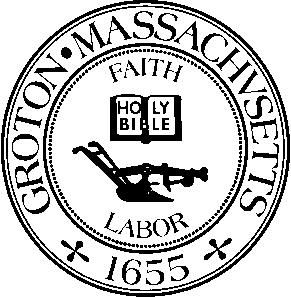 Date:  			Monday, February 1st, 2021Time:  			6:30 PMLocation:  			Virtual Meeting via ZoomMembers Present:  	Jason Weber, Chairman; Robert J. Fleischer, Member; Michelle Collette, Member; Ira Grossman, Nashoba Associated Board of Health AgentOthers Present:	Mark Haddad; John Giger; Alison ManugianJason Weber called the meeting to order at 6:32 p.m.DISCUSS WHETHER OR NOT TO BAN USE OF POLYSTYRENE CONTAINERSPolystyrene – ban? Can SB help with anything? Initiative that John Giger startedJohn Giger 8/1/2019 – last communicationThin plastic bagsJohn put together 1st draft for plastic bags?  Unhealthy risk w/use of polystyrene (Styrofoam)Mark at that time seemed to agreeBelonged to BOH bc it contained food serviceChecking in w/BOH to see where we are with this since it’s been a whileNeed to let SB know; this is in BOH’s jurisdictionGenerate proposed bylaw to STMMichelle was working with others around the bags; john giger had been collecting info about the polystyreneBob – support polystyrene ban – it’s not recyclable; not entirely sure of health considerationsWhat will get used instead? One of Bob’s concerns – alternative may have had health impactsMICHELLE – as John said, in support of banSurprise no action taken on it yetCovid pandemic – takeoutPaper or cardboardPackages from amazon – if you order something from there – does it go to the transfer station?Doing HW, motion or no motion for next meeting?  Since bob has not spent time on thisDeadline to submit warrant articles 2/26Could we put placeholder in on warrant?Bob not against idea of banning packaging; just haven’t done much HW on itObviously not making a final decision todayDraft regulations sent out in other towns; GBOH also sent out questionnaire / feeler to local businesses to gather feedback, opinion and check on inventory amount of containers1 or maybe 2 restaurant / food service people responded – neither had any real objection to itJason’s concerns were inventory; this stuff is a known carcinogenWe shouldn’t just do this on the spot thoughJason – schedule special meeting prior to deadlineBob … give them 6 months or something to get rid of existing inventory / or whatever ban BOH puts in place?If we put a placeholder in, then if we have a further discussion in a month can we make tweaks to placeholder?Mh – if BOH requests placeholder then essentially alerting sb of intention to put in placeholder warrant prior to the deadline of 2/26, before 3/15 – when public hearing takes place for warrant articlesMarch 1st – OR SPECIAL MEETINGMark agrees w/bob to address concern of business owners and inventorySet it off for 6 months; jg – didn’t go until 1/1/2021 bc deadline was extendedJason – off cycle meeting on Tuesday, 2/16/2021Do double checking, research etc.Bob – CAN INCLUDE SAMPLE BYLAW – can send these to the Groton Select BoardDetails, health risk, would wanna re read sample bylaws againNot just health issues but governance issues; how do we implement this type of thing?Jon giger – town of westford has bylaw in place; adopted at their annual town meeting in 2016Mc would support meeting on Tuesday, 2/16/21 – do additional researchMc feels the way the Select Board rolled out the single use plastic bags could serve as a modelSET UP ZOOM MEETING FOR TUESDAY, 2/16/2021 at 7PMReal all material IG sent, thoughts IG rolled outMark Haddad – NABH is limited to what they’re getting from the state and do the best we can; 17 vaccines for our population; COAJason asked about website updates. Control through the IT Dept – website updatesProvide URL to the town and post it on the GBOH website – Mark fine with thatCHECK AUDIO FOR DISCUSSION BEFORE 7PMIG - State asking for a list16% national increase9 TAVERN ROAD – Discussion of Deed Restriction NoticeDave bought a home; similar 2-bedroom deed restrictionDave – house is smallerConfirmed this will be a 2-bedroom deed restrictionIg has no objections to itImpossible to do 3-bedroom?MC – very meaningful improvement to what’s there todayHas no problem w/2-bedroom deed restrictionBob moved that we accept 2-bedroom deed restriction for 9 Tavern Rd.Mc seconded; all in favor37 BOATHOUSE ROAD – Discussion of Property Agreement and Proposed Changes to Floor Plan9/8/2021 - Bryan and Marcia Gannon were present; signed a P&S Agreement for 37 Boathouse Road.P&S is contingent upon adding additional square footage.Bryan – falling in the lake; 1,050 square ft.Looking to put a 2nd floor on the house; house is a tear down and falling into the lakeBut there is a Restrictive covenant in 2009 – states no increase in square footageWants to add 2nd floor; looking to have that released so Mr. Gannon add a 2nd floor; was never a house – store / boat rental company in 1930’s – converted to residence – bedrooms are really small; shared photos with BOH members; restrictive covenant is w/BOHBoh placed this restriction on these types of properties that are in sensitive areas and present potential public health risk; often done with lake properties to ensure / extra form of mechanism to prevent large septic flow; trying to avoid large septic flowFairly new septic system; COC from 2010Bryan showed photos; Bryan’s a builder; wants to tear it down; unique property and planning to live there personallyNot salvageableBrian’s Proposed: Maintain 2 bedrooms; build an office; leave office open; no closets, no doors, no wallsJason – footprint – 4 or 5 corners – add another floor; more square footage? 1ST floor is the actual footprint2nd floor – make a bigger bathroom; better laundry area; 1st floor would stay the sameUse some of the foundation – has contacted a structural engineer; doesn’t want to get too far into this monetarily if this doesn’t get approvedBOB – hasn’t been involved with too many times when boh placed a restriction on the square footageMc – 2 bedrooms – approved for in 2010IG – leaching area; local upgrade approvals done for itExtremely sensitive location – Covenant – deed restrictionJason – determine current state of that systemIg – would have to have a title 5 inspectionIg – square footage could include considerations for encroaching on diff. parts of the septic system 2-bedroom deed restriction – sees no issue w/thisRemoval of the square footage from the covenantJason – the removal of the clause regarding the square footageMichelle – existing house is uninhabitableBob – sensitive locationKeeping square footage restriction; increasing it thoughBryan – 2,300 square footage as proposed?Bob – percentage extra; bryan – as much as possibleIG – going to ZBA? Nonconforming lot per IGMc move that the boh modify the existing square footage restriction to allow construction of 2,400 square ft of habitable space; bob secondedAll in favorJason told Mr. Gannon to return to the Board if for some reason 2,400 number does not work outIG RE NEXT STEPS, LEGALLY SINCE P&SWill have evidence and can provide proofIG - THE WAY BOH VOTED IG CAN HANDLE IT FOR YOU9/8/2021 - Property is not in their name yetIG – Mr. Gannon needs to go to them (sellers?) with a new CovenantMr. Gannon said he can write a letter stating that this request was approved and submit along with plans275 CHERRY TREE LANE – Variance Request to Board of Health Code 410.250: Habitable Rooms Other than Kitchen -- Natural Light and Electrical OutletsIg – certain minimum requirementsBuilding allows for artificial lighting Request – to turn the basement into a living room, family room whatever you want to call itDoesn’t have window space required for amount of square footageIg – very infrequent – window wells, or slideouts; happens but very rareIf you grant the variance it would have to go to the registry of deedsOR they can put in window wellsWith natural light don’t have to count on artificial meansPros and cons for bothCaught b/t 2 different codesMr. Kramer – have 2 pretty big windowsInstall additional windows w/o breaking the foundationBob asked questionIg – they offer artificial lightingThere will be additional air…proper air exchangeEither way it worksBob moved that we grant the var request re habitable rooms / kitchen for 275 cherry tree lane as requested in the letter / email dated 1/8/2021410.250a – transparent86 sq ft to 16 sq ftBob – building codes has adequate provisions for ventilation and lightsMichelle seconded; all in favorJOHNSON’S RESTAURANT AND DAIRY BAR – Discussion of Compliance with Face Mask RegulationsWorkers, chefs not wearing face masksIg – can do written warnings – procedural docs Ig recommends they do a written warning Mc – enforcement order?Next step would be an enforcement order; levy individual fines; $300 fines – up toBob – warning right now but would want him to talk to usJason – BOTH – goal is not to fine and make life harder for local business; try and… there needs to be compliance in food service sectorHelp people do the right thingHelpful tips, tricks, hintsNot really one on one w/food service establishments; can check with BridgetteBob – cook / chefManager / ownerMichelle asked question; wearing masks is very important public health requirementWe should send them a warning re public health issueDeadline to submit a planIn time for next meetingMichelle would rather see them complyOne thing is the letter; have them come in also?Bob would like to talk to them first; not excusing anyone but conversation is always encouragedMc – is this a common compliance issue in other industries Mc moved that we send johnsons a warning requesting a plan for compliance submitted to gboh no later than 2/16/21; remind them of the gov and cdc’s requirementsBob second; and remind them they are more than welcomed to attend next meetingAll in favorOLD / NEW BUSINESSDISCUSSION OF PFASTom wanted public outreach – re pfasWe already have ban on organic matterMc – extend moratorium – regulatory advice from drinking water supplyIg – more important one was outreachBan was extendedRobert Fleischer moved to adjourn the meeting at 8:05 p.m.  Michelle Collette seconded and the motion carried.Minutes by Sammie Kul.